Уважаемые жители Белогорского района !!!Приглашаем Вас пройти бесплатно обследование,                             в рамках ДИСПАНСЕРИЗАЦИИ взрослого населенияИзменения в правилах диспансеризации 2019В России вступил в силу приказ Минздрава РФ, согласно которому люди старше 40 лет смогут проходить диспансеризацию 1 раз в год, в то время как для жителей страны возрастом 18–39 лет сохраняется возможность проходить осмотр раз в 3 года.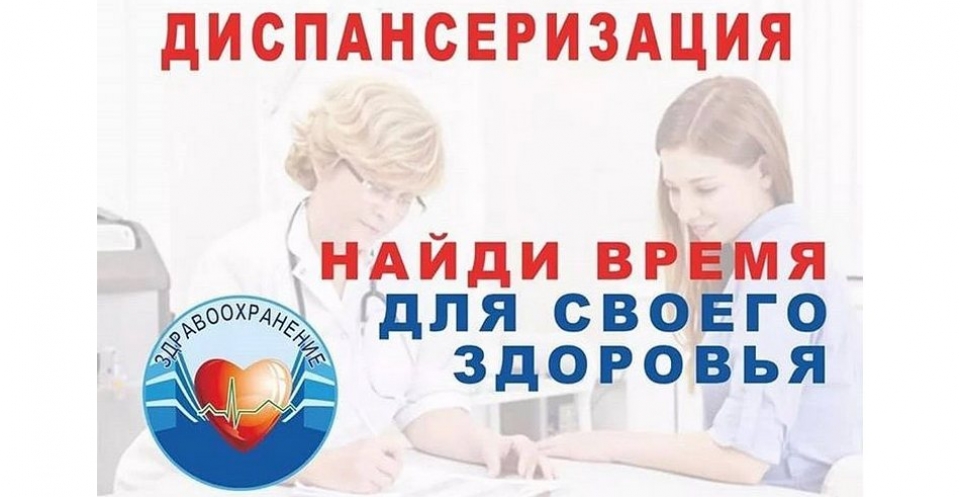 Диспансеризация стала ежегодной для всех, кому за 40 (новый приказ Минздрава России)В 2019 году бесплатная диспансеризация взрослого населения по полису ОМС пройдёт в соответствии                      с Приказом Минздрава РФ «Об утверждении порядка проведения профилактического медосмотра и диспансеризации определённых групп взрослого населения» от 13.03.2019 N°124н.Для прохождения диспансеризации пациенту необходимо обратиться к участковому врачу в часы его приёма, либо в        кабинет медицинской профилактики № 112 Белогорской поликлиники, либо в регистратуру Зуйской поликлиники.     Кабинет медицинской профилактики № 112с 0800 до 1800  понедельник - пятница;с 800 до 1300  суббота;с 12.00 до 12.30 обеденный перерыв.Мобильная бригадавыезжает в амбулатории и ФАПы района                                                         с 0830 до 1300  понедельник – пятница согласно графика утверждаемого ежемесячно главным врачом;с 800 до 1300  суббота работа с документацией.Что же изменилось?Во-первых, с 2019 года диспансеризация и медосмотр объединены. Приказом N°124н, который вступает в силу                          06 мая 2019 года, оптимизировано регулирование профилактических медицинских мер в отношении населения. Им заменяются сразу два ранее действовавших приказа Минздрава РФ:«Об утверждении Порядка проведения профилактического медицинского осмотра» от 06.12.2012 N°1011н;«Об утверждении порядка проведения диспансеризации определённых групп взрослого населения» от 26.10.2017 N°869н.Когда и кем проводятся медосмотр и бесплатная диспансеризация с 2019 года?Ранее, было предусмотрено, что медосмотр проводится 1 раз в 2 года, а диспансеризацию проходили 1 раз в 3 года. Набор анализов и исследования различались (в год диспансеризации – больший объём).Важно! Согласно приказу N°124н бесплатный профилактический медосмотр или диспансеризация граждан всех возрастов является ежегодными. Диспансеризация проводится ежегодно для граждан старше 40 лет и 1 раз в 3 года для граждан в возрасте от 18 до 39 лет.Обратите внимание! Гражданин проходит профилактический медосмотр и диспансеризацию в медицинской организации, в которой он получает первичную медико-санитарную помощь. Эта организация должна иметь лицензию на оказание всех видов медицинских услуг, входящих в медосмотр.Что включает в себя бесплатная диспансеризация взрослого населения в 2019 году?Программа прохождения диспансеризации включает в первую очередь все исследования и анализы, которые входят в ежегодный медосмотр.Профилактический медосмотр проводится для раннего выявления состояний, заболеваний и факторов риска их развития, немедицинского потребления наркотических средств и психотропных веществ, а также в целях определения групп здоровья и выработки рекомендаций для пациентов и включает в себя:Флюорографию или рентгенографию лёгких (1 раз в 2 года).Опрос (анкетирование).Расчёт на основании антропометрии индекса массы тела (измерение роста, веса, окружности талии).Измерение артериального давления.Анализ крови на общий холестерин.Анализ крови на глюкозу.Общий анализ крови.Определение сердечно-сосудистого риска (относительного – с 18 до 39 лет включительно, абсолютного – с 40 до 64 лет включительно), рисков хронических болезней.Измерение внутриглазного давления (при первом прохождении медосмотра, ежегодно – с 40 лет).ЭКГ (при первом прохождении медосмотра, ежегодно – с 35 лет).Осмотр фельдшером (акушеркой) или врачом – акушером-гинекологом женщин в возрасте 18-39 лет.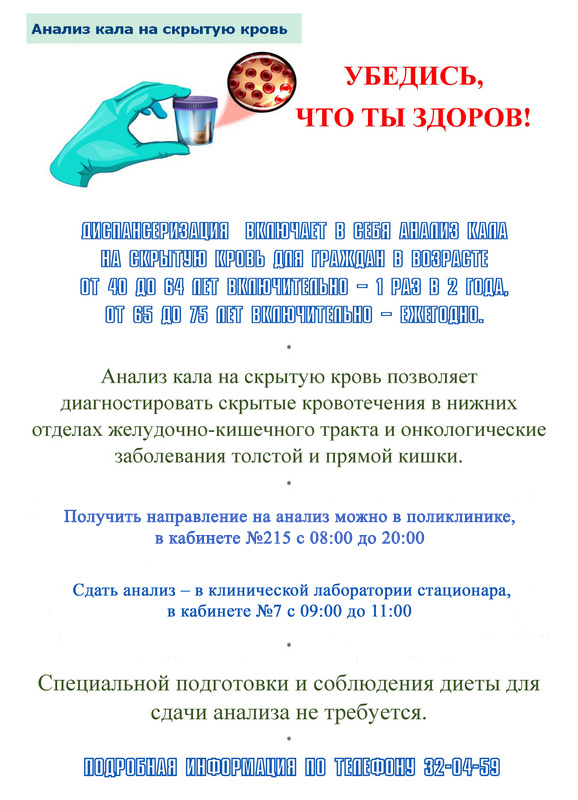 Исследования на первом этапе диспансеризации взрослого населенияДиспансеризация представляет собой комплекс мероприятий, включающий в себя профилактический медосмотр и дополнительные методы обследований, проводимых в целях оценки состояния здоровья (включая определение группы здоровья и группы диспансерного наблюдения).Помимо перечисленных выше мероприятий профилактического медосмотра при прохождении диспансеризации взрослого населения на первом этапе проводятся:общий анализ крови (гемоглобин, лейкоциты, СОЭ) – с 40 лет;осмотр фельдшером (акушеркой) или врачом акушером-гинекологом женщин в возрасте с 40 лет и старше.исследование кала на скрытую кровь (с 40 до 64 лет включительно – 1 раз в 2 года, с 65 до 75 лет включительно – ежегодно);эзофагофиброгастродуоденоскопия – в возрасте 45 лет;для женщин: цитологическое исследование мазка с шейки матки (с 18 до 64 лет включительно – 1 раз в 3 года),маммография (с 40 до 75 лет включительно – 1 раз в 2 года);для мужчин: определение простат-специфического антигена (ПСА) в крови (в 45, 50, 55, 60, 64 года).осмотр врачом-терапевтом по результатам первого этапа.Дополнительное обследование на втором этапе диспансеризации взрослыхНа втором этапе прохождения диспансеризации исследования проводятся по результатам первого этапа диспансеризации по назначению врача-терапевта. В этом случае назначаются:консультации специалистов (невролога, оториноларинголога, офтальмолога, хирурга или уролога, хирурга или проктолога, акушера-гинеколога, осмотр врачом-терапевтом по результатам второго этапа диспансеризации);дополнительные исследования (рентгенография лёгких или компьютерная томография легких, колоноскопия, эзофагофиброгастродуоденоскопия, ректороманоскопия, спирометрия, дуплексное сканирование брахиоцефальных артерий).Обратите внимание! В настоящее время ст. 185.1 Трудового кодекса РФ устанавливает выделение оплачиваемых дней для диспансеризации для работающего населения: 1 день раз в 3 года – по общему правилу, 2 дня ежегодно – для предпенсионеров и пенсионеров. Однако, Председателем Правительства РФ дано поручение подготовить внесение изменений: всем работающим гражданам старше 40 лет будет предоставляться один день на диспансеризацию каждый год.Будьте здоровы и бдительны !!!ЖДЁМ ВАС !!!